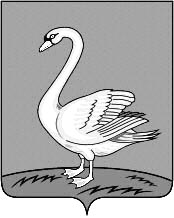 Р А С П О Р Я Ж Е Н И Еадминистрации сельского поселенияКуликовский сельсоветЛебедянского района, Липецкой областис. Куликовка Вторая11.05.2016 г.                                                                                                                      № 9«О назначении ответственного за сборотработанных ртутьсодержащих ламп»В исполнения Постановления Правительства РФ от 03.09.2010 г. №681 « Об утверждении правил обращения с отходами производства и потребления в части осветительных устройств, электрических ламп, ненадлежащие сбор, накопление, использование, обезвреживание, транспортирование и размещение которых может повлечь причинение вреда жизни, здоровью граждан, вреда животным, растениям и окружающей среде»:Назначить ответственного за сбор ртутьсодержащих ламп в здании администрации сельсовета в с. Куликовка Вторая, ул. Центральная, д. 24 старшего специалиста 1 разряда Редичкину Светлану Юрьевну.Контроль за исполнением настоящего распоряжения оставляю за собой.Глава администрации сельского поселенияКуликовский сельсовет                                                 В.М. Какошкина                  